			NEW  YEAR'S  RESOLUTIONS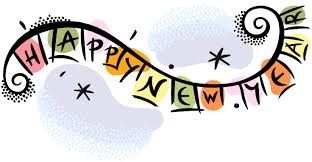 	Stary rok zbliża się ku końcowi, a nowy za chwilę się rozpocznie. To dobry czas na podsumowanie, wyciągnięcie wniosków na przyszłość, rozważania o sukcesach i porażkach. Skupiamy się wtedy na marzeniach do spełnienia, wyznaczaniu nowych wyzwań. Zdarza się też tak, że spisujemy postanowienia noworoczne.Zapraszamy do zapoznania się z ogólnym słownictwem związanym z omawianym tematem. Powodzenia!New Year’s resolutions - postanowienia noworoczneVocabulary list:
goals - celeplans - planypledge - deklaracja, zobowiązaniechallenge - wyzwanieto do list - zrobić listęimprovement - doskonalenie, poprawa	 defeat, fail - porażkaprogress - rozwójsuccess - sukcesmotivation - motywacjaImportant expressions:to draw up a list of resolutions - sporządzić listę postanowień noworocznychto turn over a new leaf - zaczynać od nowato quit a bad habit - rzucić nałógto stop procrastinating something - przestać odkładać coś na później to go straight - wyjść na prostąto start over - zacząć od nowaPopular resolutions for healthier and happier living:to loose weight - schudnąćto put on weght - przytyćto take up a sport - uprawiać sportto exercise more - więcej ćwiczyćto change eating habits - zmienić nawyki żywienioweto cut down on the sugar - ograniczyć spożycie cukruto give up smoking - rzucić palenieto save money - oszczędzać pieniądzeto be more organised - być bardziej zorganizowanymto wake up earlier - wcześniej wstawaćto reduce stress - zmniejszyć stresto enjoy your life - cieszyć się życiemGeneral life resolutions:new year, new me - nowy rok, nowy jato be nicer to people - być milszym dla ludzito learn a new skill - nauczyć się nowej umiejętnościto visit a new place - zwiedzić nowe miejsceto overcome difficulties - opanować trudności to spend more time with family and friends - spędzać więcej czasu z rodziną i przyjaciółmito be relaxed - być zrelaksowanymto remember important dates - pamiętać o ważnych datachJakie są Twoje postanowienia noworoczne? Pomyśl o tym i spróbuj ułożyć zdania z powyższymi wyrażeniami w języku angielskim.Powodzenia!Karta pracy pozwala rozwijać kompetencje kluczowe w zakresie porozumiewania się w języku ojczystym, porozumiewania się w języku obcym, umiejętności uczenia się.Autor: Hubert Kąkol.